      LOYOLA COLLEGE (AUTONOMOUS), CHENNAI – 600 034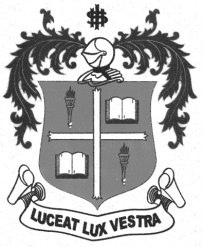     M.Sc. DEGREE EXAMINATION - MEDICAL SOCIOLOGY.FIRST SEMESTER – NOVEMBER 2012SO 1810 - CLASSICAL SOCIOLOGICAL THEORY               Date : 05/11/2012 	Dept. No. 	  Max. : 100 Marks    Time : 1:00 - 4:00                                              Part-AAnswer ALL the following in 30 words each : 			                             (10 X 2=20 marks)1. Who is the founding father of Medical Sociology?2. What are the essential constituents of Enlightenment? 3. What do social statics and social dynamics refer to?4. Explain crime and punishment as cause and consequence.5. Write a short note on alienation.6. Define Verstehen.7. Explain AGIL.8. What is the meaning of Middle range theory?9. How does G.H.Mead understand Mind?10. Define the meaning of Stigma with an example. Part-BAnswer any FIVE of the following in 300 words each :		                                (5 X 8=40 marks)11. Explain the law of three stages.12. Elucidate the characteristics of ‘Ideal Types’.13. Highlight the various types of authority according to Weber.14. Discuss the Parsonian understanding of Structure and Social Action. 15. Define the meaning of anomie according to R.K.Merton? How does it manifest in American       society?16. How does G.H.Mead understand society?17. Delineate E.Goffman’s concept of dramaturgy.Part-CAnswer any TWO of the following in 1200 words each :		                             (2 X 20=40 marks)18. Discuss the social forces that contributed to the evolution of sociological theory.19. Critically evaluate Durkheim’s study on Suicide. 20. Define dialectical materialism. Apply this philosophy to the evolution of different societies.21. Write a detailed essay on the theory of looking glass self. ********